Ferguson Plarre Reminder NoticesFill in the red details to suit your group.Change all the text to blackDelete these blue instructionsPrint, cut & distribute to membersREMINDERThere’s only 1 week until Ferguson Plarre orders are due backHave you returned your Ferguson Plarre order forms and money?  
If not, please hand out your forms to friends, family and work colleagues and help us to raise funds for <insert reason for fundraiser or group name>.  If you would like additional forms, please contact  <name>.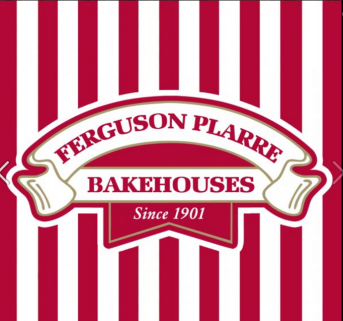 Order forms and money, are due to be returned by <date>.Thank you for supporting our fundraising drive.<Name, Group>----------------------------------------------------------------------------------------------------------------------REMINDERThere’s only 1 week until Ferguson Plarre orders are due backHave you returned your Ferguson Plarre order forms and money? 
If not, please hand out your forms to friends, family and work colleagues and help us to raise funds for <insert reason for fundraiser or group name>.  If you would like additional forms, please contact  <name>.Order forms and money, are due to be returned by <date>.Thank you for supporting our fundraising drive.<Name, Group>----------------------------------------------------------------------------------------------------------------------REMINDERThere’s only 1 week until Ferguson Plarre orders are due backHave you returned your Ferguson Plarre order forms and money?  
If not, please hand out your forms to friends, family and work colleagues and help us to raise funds for <insert reason for fundraiser or group name>.  If you would like additional forms, please contact  <name>.Order forms and money, are due to be returned by <date>.Thank you for supporting our fundraising drive.<Name, Group>---------------------------------------------------------------------------------------------------------------------